Доклад начальника управления образования администрации МО Кувандыкский городской округ А.Н. Самойлова на муниципальном августовском совещании работников образования – 2021Тема: «Образование 2021 - 2022: управление качеством в условиях изменений». Добрый день, уважаемые коллеги!Рад Вас приветствовать на традиционном августовском педагогическом совещании! В первую очередь хочу пожелать Вам доброго здравия, успешной и плодотворной работы в предстоящем учебном году!Задача августовского совещания - проанализировать эффективность деятельности системы образования округа, сформулировать задачи на предстоящий период, определить положительные моменты в нашей работе, обозначить проблемные точки, требующие особого внимания, и наметить перспективы развития.Позади два учебных года, осложнённых санитарно-эпидемиологическими условиями, когда нам пришлось оперативно реагировать на      пандемические вызовы.Упорным трудом со свойственной нам педагогической настойчивостью мы преодолевали многие трудности: нестабильный интернет, отсутствие компьютерной техники и других устройств у обучающихся во время дистанционного обучения, непонимание частью родителей возникающих проблем в сфере образования в новых реалиях. Но именно эта нештатная ситуация показала всем, что никакие дистанционные технологии не заменят живого общения: учитель - ученик. Очевидный плюс: за время дистанционной работы освоены различные учебные платформы, онлайн-курсы, наработаны навыки использования разнообразных компьютерных программ. И за этим - огромный труд!Я благодарю вас, коллеги, за стойкость и выдержку, за титанический труд в непростое для системы образования время.В  2021 - 2022 учебном году общеобразовательные организации должны обеспечить реализацию образовательных программ в штатном режиме с соблюдением санитарно – эпидемиологических требований в условиях профилактики распространения новой коронавирусной инфекции (COVID -19). Администрации образовательных организаций еще раз должны провести мероприятия разъяснительного характера для всех участников образовательного процесса (персонал, родители, обучающиеся), направленные на побуждение педагогических работников, родителей к иммунизации от COVID-19 в рамках деятельности родительских комитетов, родительских собраний и всеобучей. В настоящее время около 90 % работников образовательных организаций прошли вакцинацию против коронавируса.Основные санитарно – противоэпидемические мероприятия включают в себя:проведение генеральной уборки перед открытием организаций;организация ежедневных «утренних фильтров» с обязательной термометрией;усиление дезинфекционного режима;создание условий для соблюдения правил личной гигиены;использование средств индивидуальной защиты персоналом пищеблоков;закрепление за каждым классом отдельного кабинета;организация учебного процесса по специально разработанному расписанию уроков, графику посещения столовой с целью минимизации контактов обучающихся;запрет на проведение массовых мероприятий между различными классами.При организации образовательного процесса следует рассмотреть возможность использования сетевой формы реализации образовательных программ в части освоения отдельных предметов (предметных областей) и курсов внеурочной деятельности и использования дистанционных образовательных технологий (прежде всего для проведения факультативных и элективных предметов) и на случай ухудшения эпидемиологической ситуации предусмотреть возможность дистанционного обучения.Уверен, полученный опыт и наработанная практика дистанционного обучения помогут нам успешнее реализовывать национальный проект «Образование», который остается одним из приоритетных направлений в развитии системы образования в наступающем 2021 - 2022 учебном году.	На сегодняшний день система образования Кувандыкского городского округа представлена 48 образовательными организациями, среди которых: 1 гимназия; 10 средних общеобразовательных школ; 16 основных общеобразовательных школ; 1 начальная общеобразовательная школа; 1 Вечерняя (сменная) школа;  17 дошкольных образовательных организаций, 4 группы  дошкольного образования полного дня на базе Уральской ООШ, Новопокровской СОШ, Саринской ООШ, Первомайской ООШ;  2 организации  дополнительного образования детей.За школьные парты в этом году, по предварительным данным, сядут 4 575 обучающихся, из них  484 первоклассника.Большинство школ нашего округа расположено в сельской местности, многие в значительной удаленности от города. Поэтому детей из небольших сел необходимо подвозить на занятия в базовые школы округа. В течение 2020 - 2021 учебного года осуществлялся подвоз 300 учащихся из 27 населенных пунктов в 11 школ, из них на ежедневном подвозе находилось 243 чел. Также осуществлялся еженедельный подвоз в пришкольные интернаты (Приуральская СОШ, Новопокровская СОШ, Новосимбирская СОШ, Ибрагимовская СОШ) – 57 чел. Общий охват школьными перевозками составляет 6,6 % от общего числа обучающихся.13 автобусов (100 %), осуществляющих подвоз учащихся в школы, оборудованы тахографами и аппаратурой спутниковой навигации ГЛОНАСС, установлены проблесковые маячки.Все перевозки детей осуществляются только в сопровождении ответственных лиц, которые утверждены приказами по школе и прошли соответствующее обучение, владеют навыками безопасного поведения, проводят инструктаж детей, следят за их поведением и правилами безопасности во время передвижения школьного транспорта. Все водители школьных автобусов имеют непрерывный стаж работы в качестве водителей транспортного средства категории  «Д» не менее  1 года, проходят ежегодное повышение профессионального мастерства по программе в объёме 20 часов. Перед началом учебного года весь школьный автотранспорт, предназначенный для подвоза детей, пройдет проверку в ГИБДД, все вопросы безопасного подвоза должны быть решены.Совершенствуя организацию образовательного процесса, мы всегда должны помнить, что вопрос обеспечения безопасности школ, сохранения жизни и здоровья детей стоит в приоритете. Его мы в течение года поднимали неоднократно на различных уровнях. Комиссией по обследованию антитеррористической защищённости образовательных объектов проведен усиленный осмотр всех учреждений на предмет организации пропускного режима, работы охраны, работоспособности камер наружного и внутреннего видеонаблюдения, кнопок тревожного вызова, ведения журналов учёта посетителей, журналов инструктажей. Вся работа по соблюдению требований к антитеррористической защищенности объектов образования выстроена на основании постановления Правительства от 2 августа 2019 года № 1006.Всем объектам присвоена категория опасности. На начало 2020 - 2021 учебного года функционировало 58 объектов, из них: 2 категорию имеют 2 объекта, 3 категорию – 18 объектов, 4 категорию – 38 объектов.В образовательных организациях округа ведется постоянная работа по созданию безопасных условий сохранения жизни и здоровья обучающихся, педагогов и технических работников, а также материальных ценностей от возможных террористических угроз, несчастных случаев, пожаров, аварий и других чрезвычайных ситуаций.На официальных сайтах ОО созданы разделы «Безопасность в школе», «Информационная безопасность» для размещения актуальная информация для учащихся и родителей по вопросам обеспечения безопасности.Рациональное питание обучающихся - одно из условий создания здоровьесберегающей среды в общеобразовательных учреждениях, снижения отрицательных эффектов и последствий функционирования системы образования. Вопросы организации школьного питания в последние годы вызывают повышенный интерес. В Кувандыкском городском округе все школы организуют горячее питание обучающихся, в ООШ № 4 организовано привозное питание. В прошедшем учебном году охвачено горячим питанием в общеобразовательных организациях округа 4 537 обучающихся 1-11 классов, в том числе бесплатным горячим питанием 1 900 обучающихся 1-4 классов. Охват горячим питанием составляет 100 %. На основе физиологических  потребностей в пищевых веществах и норм питания управлением образования совместно с работниками пищеблоков школ разработано единое 10-дневное меню. Меню дифференцировано по возрастам, для детей с 7 до 11 лет и с 11 лет и старше, объём готовых блюд различается. Кроме того, утверждено меню по сезонам: осенне-зимний период и весенне-летний. Стоимость бесплатного горячего завтрака на одного учащегося 1-4 класса составляет 55,43 руб. Средняя стоимость  горячего завтрака на одного учащегося с 5 по 11 класс составляет 33,0 руб. Сумма  дотации на питание одного обучающегося составляет 13,0 рублей, из них 8 рублей - средства областного бюджета и 5,0 рублей местного бюджета. Для организации горячих завтраков используется дотация и дополнительная родительская плата. Горячие обеды в школах организованы за счёт родительской платы. Средняя стоимость обеда в день для школьников – 45,0 рублей.Стоит отметить, что в прошедшем учебном году несколько школ округа организовали двухразовое питание для школьников – Приуральская СОШ, Краснознаменская ООШ, Никольская ООШ, Чулпанская ООШ, Начальная школа.С 1 января 2021 года 198 детей с ограниченными возможностями здоровья обеспечены бесплатным двухразовым питанием, из них 157 чел. питались в школе, а 41 чел. получали ежемесячную денежную компенсацию взамен двухразового питания. Ежедневная стоимость бесплатного двухразового питания на одного ребенка с ограниченными возможностями здоровья, обучающегося в 1–11 классах общеобразовательной организации составляет – 65 рублей. С целью открытости информации и возможности оперативно решать вопросы по организации горячего питания на официальных сайтах всех школ и на сайте управления образования созданы специальные разделы по питанию, в которых размещены информационные листовки с номерами горячей линии по вопросам школьного питания. На сайтах школ в указанных разделах размещают  ежедневные меню и фотографии приготовленных блюд.В целях выявления  удовлетворенности обучающихся 1 - 11 классов и их родителей в прошедшем учебном году управлением образования было проведено анкетирование. В опросе приняли участие 743 респондента (16,2 % от общего количества учащихся школ округа). Более 80 % респондентов ответили, что удовлетворены системой организации питания в школе и считают его здоровым и полноценным. Опрос показал, что горячий завтрак получают 63,3 % школьников, горячий обед – 25,7 %, двухразовое питание – 12,5 %.Школы открыты для родителей:  родителей приглашают в столовые для дегустации блюд, в каждой столовой имеются «книги жалоб и предложений».В рамках реализации национальных проектов на организацию питания в образовательные организации Кувандыкского городского округа (школы и детские сады) в 2020 году было выделено субсидий на сумму 14 117 252,43 рубля, в 2021 году на эти цели  запланировано 26 800 300,00 рублей.С 2019 года инструментом для реализации задач образования стал национальный проект «Образование». В системе образования Кувандыкского городского округа ведется реализация региональных проектов: «Современная школа», «Успех каждого ребенка», «Поддержка семей, имеющих детей», «Учитель будущего», «Цифровая образовательная среда».В рамках проекта  «Современная школа» с 1 сентября 2021 г. в четырех школах округа: СОШ № 5, МАОУ Гимназия № 1, Зиянчуринская СОШ, Мухамедьяровская СОШ - начнут работу Центры образования  естественно-научной и технологической направленностей цифрового и гуманитарного профилей «Точка роста». Целями создания Центров «Точка роста» является совершенствование условий для повышения качества образования в общеобразовательных организациях, расположенных в сельской местности и малых городах, расширения возможностей обучающихся в освоении учебных предметов естественно - научной и технологической направленностей, программ дополнительного образования естественно - научной и технической направленностей, а также для практической отработки учебного материала по учебным предметам: «Физика», «Химия», «Биология».В рамках проекта  «Цифровая образовательная среда» в 2020 году 92 % школ округа  подключены к сети Интернет на скорости, соответствующей требованиям проекта, к концу 2021 года будут подключены остальные. Ранее в рамках реализации федерального проекта «Цифровая образовательная среда» 2 школы округа: СОШ № 2, СОШ № 5 - получили набор оборудования для внедрения целевой модели цифровой образовательной среды. Уважаемые коллеги! Напомню, что создание современной образовательной среды преследует главную цель нацпроекта – повышение качества образования и вхождение Российской Федерации в число 10 ведущих стран мира по качеству общего образования. Давайте посмотрим, как эта задача решается у нас.Главной оценочной процедурой, определяющей уровень качества образования, была и остается государственная итоговая аттестация выпускников. Особенности проведения ОГЭ - 2021 для выпускников 9 класса заключались в том, что девятиклассники сдавали всего лишь два обязательных предмета: русский язык и математику. Ранее школьники выбирали еще две дисциплины для экзаменации. Но в этом году данный порядок упразднен, вместо этого старшеклассники  написали контрольную работу по одному предмету на выбор. По итогам ОГЭ - 2021 все 393 выпускника девятых классов, допущенные к ГИА, получили аттестаты.	В 2020 - 2021 учебном году к ГИА был допущен 131 учащийся 11 класса, что составило 100 % от контингента одинадцатиклассников на конец учебного года. ГИА проводилась в форме государственного выпускного экзамена (далее – ГВЭ) для лиц, не планирующих поступление в вузы, по двум обязательным предметам: русскому языку и математике. Единый государственный экзамен (далее – ЕГЭ) проводился для участников, планирующих поступление в вуз, им для получения аттестата достаточно было получить положительный результат на ЕГЭ по русскому языку. ГВЭ по 2 предметам:  русский язык и математика - сдавали 8 учащихся, неудовлетворительных результатов на ГВЭ получено не было. Все участники получили аттестаты.ЕГЭ по 11 предметам (русский язык, математика (профильный уровень), информатика и ИКТ, обществознание, химия, английский язык, география, биология, физика, история, литература) сдавали 123 выпускника 11 классов 2020 - 2021 учебного года и 6 выпускников прошлого периода.Все участники ГИА преодолели минимальный порог по следующим 6 предметам: русский язык, английский язык, история, информатика и ИКТ, литература, география.Все выпускники 2020 - 2021 учебного года (131 человек) показали результаты не ниже удовлетворительного по русскому языку и получили аттестаты о среднем общем образовании.Средний балл ЕГЭ по Кувандыкскому городскому округу составил 67,8 баллов, что на 2,2 выше показателя 2019 - 2020 учебного года.  Доля выпускников, не преодолевших минимальный порог по экзаменам по выбору, – 12,4 %, это на 0,6 % лучше показателя прошлого года. Наибольшее количество не преодолевших минимальный порог – по физике – 5 (31 % от всего количества не преодолевших минимальный порог).Всего не преодолели минимальный порог по различным предметам по выбору 16 учащихся (12,4 %), для сравнения: в 2019 - 2020 учебном году – 19 чел. (13%). Наибольшее количество выпускников, получивших неудовлетворительный результат на экзамене по выбору в МАОУ «СОШ № 2»  - 7 чел.  Средний муниципальный балл по предмету выглядит след. образом:Сравнительный анализ результатов ЕГЭ общеобразовательных учреждений по среднему баллу в разрезе предметов показал, что результаты в 2020 - 2021 учебном году по сравнению с 2019 - 2020 учебным годом улучшены по 7 следующим предметам: - русский язык – 77,8 баллов (в прошлом году – 76,5 балла); - обществознание – 64 балла (в прошлом году – 60,9 баллов); - английский язык – 73 балла (в прошлом году – 68,9 баллов); - биология – 61 балл (в прошлом году – 53 балла);  - история – 68 баллов (в прошлом году – 62,8 балла); - информатика и ИКТ – 71 балл (в прошлом году - 67,9 баллов); - химия – 74 балла (в прошлом году – 57,3 балла).По сравнению с 2019 - 2020 учебным годом результаты понизились по следующим 4 предметам:- математика (профиль) - 59 балла (в прошлом году - 62 балла);- литература – 69 баллов (в прошлом году - 70,9 баллов);- география  – 78 баллов (в прошлом году - 83 балла);- физика - 51 балл (в прошлом году - 55 баллов).В 2020 - 2021 учебном году 5 участников ЕГЭ выполнили экзаменационные работы на 100 баллов (в прошлом году – 2): -  по литературе: 1. Никулина Полина (Гимназия № 1), учитель Шиповская С.В.; -  по русскому языку:  1. Бородина Анастасия (Гимназия №1), учитель Шиповская С.В.,  2. Валитова Алина  (Гимназия № 1), учитель Усачева И.А.,  3. Цуканова Елизавета (СОШ № 2), учитель Лоскутова Е.А.; - по обществознанию:1. Алдарова Светлана, выпускница 2020 года МАОУ «СОШ № 5».Значительно выросло количество высокобалльных работ (от 91 до 100 баллов): с 23 в 2020 году до 34 в 2021 г.В разрезе предметов количество результатов (91 - 100 баллов) составило:- по русскому языку – 18 (19 результатов в 2020 году);- по обществознанию - 6 (2 результата в 2020 году);- по биологии –1  (1 результат в 2020 году);- по истории - 3 (1 результат в 2020 году);- по английскому языку – 2 (0 результатов в 2020 году);- по информатике и ИКТ - 1 (0 результатов в 2020 году);- по литературе - 1(0 результатов в 2020 году); - по химии – 2 (0 результатов в 2020 году).22 выпускника школ муниципального образования Кувандыкский городской округ награждены медалью «За особые успехи в учении»: СОШ № 2 - 11 чел., Гимназия № 1 - 4 чел., Мухамедьяровская СОШ - 3 чел., Ибрагимовская СОШ - 2 чел., Приуральская СОШ - 1 чел., Зиянчуринская СОШ - 1 чел.	Можно сделать вывод, что результаты ЕГЭ по образовательным программам среднего общего образования учащихся общеобразовательных организаций нашего городского округа в 2020 - 2021 учебном году  в целом соответствуют требованиям государственных образовательных стандартов, однако по-прежнему вызывает тревогу большое количество участников ЕГЭ, не преодолевших минимальный порог по различным предметам: 16 чел.Итоги государственной итоговой аттестации, объективность её проведения и результаты раскрывают качество работы каждого педагогического коллектива, каждого учителя. Я сегодня  выражаю слова благодарности всем педагогам, руководителям, специалистам управления образования и методистам РМЦ, принявшим участие в организации и проведении государственной итоговой аттестации выпускников в этом году за четкую и профессиональную работу, за то, что ОГЭ и ЕГЭ прошли в соответствии с регламентом, без технических сбоев. Система оценки качества образования в муниципальном образовании является многоуровневой, включающей в себя комплекс оценочных процедур. В этом году две общеобразовательные организации: МАОУ «СОШ № 2» и МБОУ «Чулпанская ООШ» - участвовали в мониторинге качества образования PISA, который проводится по четырём основным направлениям: грамотность чтения, математическая грамотность, естественно-научная и финансовая грамотность, компьютерная грамотность. В соответствии с приказом Федеральной службы по надзору в сфере образования и науки от 27 декабря 2019 г. № 1746 «О проведении Федеральной службой по надзору в сфере образования и науки мониторинга качества подготовки обучающихся общеобразовательных организаций в форме всероссийских проверочных работ в 2020 году», на основании письма Федеральной службы по надзору в сфере   образования и науки от 22.05. 2020 г. № 14-12 «О проведении всероссийских проверочных работ в 5-9 классах осенью 2020 года» были проведены всероссийские проверочные работы.Более 70 % выполненных работ подтверждается результатами обучения (отметками за четверть, год). Выявлена школа с низкими образовательными результатами: МБОУ «Новосимбирская СОШ». В целях повышения качества образования, в рамках реализации проекта адресной методической помощи 500+, на основании приказа министерства образования Оренбургской области  от 28.01.2021 г. № 01-21/101 «Об утверждении плана мероприятий (дорожной карты)  по работе со школами с низкими образовательными результатами в 2021 году», данная школа включена в проект 500+. Администрации и педагогическому коллективу  в рамках проекта оказывается  методическая помощь с целью повышения качества знаний.Результаты ВПР анализируются на уровне муниципалитета и каждой образовательной организации, составляется реестр затруднений в разрезе каждого предмета, класса, муниципальный план методической работы по повышению качества образования по результатам ВПР, в том числе проведение  муниципальных методических объединений, мастер-классов, семинаров, обучение на курсах повышения квалификации педагогов. Не надо бояться показать честный результат. Нам важно получить достоверные результаты этих работ, поэтому ВПР должны быть проведены максимально объективно, чтобы видеть ориентиры предстоящей работы по ликвидации пробелов в знаниях учащихся.Успехи выпускников общеобразовательной школы закладываются еще на уровне дошкольного образования. В Кувандыкском городском округе в 2021 году зарегистрировано 2 598 детей дошкольного возраста от 0 до 7 лет, в том числе от 0 до 3 лет – 861 малышей, от 3 до 7 лет – 1737 детей.В округе в прошедшем учебном году функционировали 18 детских садов и 5 дошкольных групп при сельских школах. В образовательных учреждениях, реализующих основную общеобразовательную программу дошкольного образования, в прошлом учебном году дошкольное образование получили 1 674 воспитанника. Охват дошкольным образованием составил 72 % от общей численности детей в возрасте от 1 до 7 лет (в 2020 году – 67 %).К сожалению, приходится констатировать, что количество детей в дошкольных организациях постепенно снижается. На текущий момент это 1 352 воспитанника, что на 322 человека меньше, чем на 1 января 2021 года.В настоящее время, в электронной системе «Электронная очередь в ДОУ» зарегистрировано 259 заявлений. Это дети в возрасте от 0 до 3 лет, ожидающие по возрастному критерию устройства в детский сад в последующие учебные годы. Доступность муниципальных дошкольных образовательных учреждений  составляет 100%. В настоящее время потребность населения в услугах дошкольного образования удовлетворена полностью.С целью реализации национального проекта «Поддержка семей, имеющих детей» в дошкольных образовательных организациях округа продолжена работа консультационных центров для оказания психолого-педагогической, методической и консультативной помощи родителям (законным представителям) по вопросам организации обучения и воспитания детей, в первую очередь для детей, не посещающих детский сад. За учебный год оказано 212 услуг через Консультационные центры. Большое внимание уделяется здоровьесбережению дошкольников. Состояние здоровья детей дошкольного возраста, посещающих ДОУ в целом удовлетворительное. Большинство детей имеют I и II группы здоровья. В дошкольных образовательных организациях округа ведется большая профилактическая и оздоровительная работа, широко используются здоровьесберегающие технологии, а также просветительская работа с родителями, родители активно привлекаются к оздоровительным мероприятиям, пропагандирующим здоровый образ жизни. В дошкольном образовании также продолжается процесс системной стандартизации на основе Федерального государственного образовательного стандарта: разработана концепция внутренней системы оценки качества образования, проводится мониторинг освоения основной образовательной программы,  решаются проблемы аттестации и повышения квалификации педагогических кадров, формируется система дополнительного образования (лицензию на дополнительное образование имеют 3 дошкольных учреждения: № 9 «Теремок», № 8 «Сказка» и № 5 «Колокольчик»).В системе дошкольного образования работают 146 пед.работников. Высшее педагогическое образование имеют -  54 человек (37 %), среднее педагогическое образование – 78 человек (53 %). Высшую категорию  имеют 67 человек (45,8 %) и первую категорию - 65 человек (44,5 %).С целью повышения квалификации педагогам округа предлагаются различные формы обучения в рамках формального и неформального образования: очная, очно-заочная, заочная, в т.ч. и дистанционная, с использованием современных информационно-коммуникационных технологий. За три года 141 педагог (96,0 %) ДОО прошли курсы повышения квалификации.От умений, таланта, души педагога зависит судьба маленького гражданина. Высокопрофессиональный кадровый потенциал является главным достоянием и основным условием развития муниципальной системы образования нашего округа, залогом повышения его качества.Сегодня наши педагоги – победители конкурсов педагогического мастерства, участники различных проектов.В целях повышения престижа профессии педагогов дошкольных образовательных учреждений, выявления талантливых педагогов был проведен муниципальный этап областного конкурса «Воспитатель года Оренбуржья - 2021», победителем которого стала педагог-психолог детского сада №8 «Сказка» Мамыкина Ольга Ивановна. Доступ в сеть Интернет позволяет педагогам активно использовать информационно-коммуникативные технологии. Каждое образовательное учреждение округа имеет официальный сайт, где в соответствии с Законом об образовании в Российской Федерации имеется вся необходимая информация о деятельности дошкольных учреждений, которая своевременно обновляется, а также имеются почтовые электронные адреса учреждений, куда можно направить письмо с вопросами или предложениями по улучшению работы учреждения.Удовлетворенность качеством образовательной деятельностью со стороны получателей образовательных услуг в организации, реализующих программы дошкольного образования в Кувандыкском городском округе за 2020 - 2021 учебный год, составила 95,9 %.Вся деятельность системы дошкольного образования округа направлена на обеспечение каждому воспитаннику того уровня развития, который позволил бы ему быть успешным при обучении в начальной школе и на последующих ступенях обучения.Наблюдается положительная динамика участия коллективов ДОУ в конкурсах, вебинарах, онлайн-семинарах, публикациях методического материала на образовательных порталах не только городского уровня, но также и российского. В марте 2021 года подведены итоги Всероссийских смотров - конкурсов:- победителем Всероссийского конкурса «Детский сад года 2020 - 2021» стал детский сад № 9 «Теремок» в номинации «Активные участники» и вошел в число 500 лучших детских садов России 2021 года (руководитель Коркина Татьяна Викторовна); - лауреатом-победителем во Всероссийском конкурсе «Образцовый детский сад 2020 - 2021» признан детский сад № 7 «Солнышко», который вошел в 1000 лучших детских садов России (руководитель  Муромцева Светлана Владимировна).Трудно спорить с утверждением, что воспитание - это фундаментальная часть нашей образовательной системы. С 1 сентября 2020 года вступила в силу поправка в Закон об образовании в части вопросов воспитания обучающихся. Впервые понятие воспитания закреплено законодательно.Какие ценности мы будем вкладывать в наше подрастающее поколение, что сможет дать нашим детям школа, педагоги, какую среду мы сформируем вокруг ребенка с самого детства - все это системообразующие вещи для общества и формирования будущего нашей страны.И ведущей в плане воспитания была и остается роль классного руководителя. "Ближе всего к ученикам – их классные руководители. Такая постоянная каждодневная работа, связанная с обучением, воспитанием детей, – это огромная ответственность, и она, конечно, требует особой подготовки наставников и их особой поддержки", – подчеркнул Президент В.В. Путин. По его инициативе с 1 сентября 2020 года классные руководители  ежемесячно получают дополнительную выплату за классное руководство в размере 5 тыс. руб., при этом сохраняются все ранее установленные региональные выплаты. Это должно не только побуждать педагогов к осуществлению деятельности по классному руководству, но и обеспечивать качество и эффективность этой деятельности.Система образования должна создавать условия для развития личности каждого ребенка.В муниципальной  системе образования реализуется программа по работе с одаренными и талантливыми детьми.Педагоги привлекают учащихся к исследовательской деятельности. Исследовательские работы школьники представляют на муниципальных научно-практических конференциях: «Восхождение», «Науке – старт молодых», «Открой свой мир», «Отечество»; на областных и различных муниципальных  конкурсах проектных и исследовательских работ «История казачества - история моей малой Родины», «Оренбуржье в годы гражданской войны», «Многонациональное Оренбуржье», «Моя малая Родина: природа, культура, этнос», «Юные исследователи окружающей среды», «Моя родословная», «Я - гражданин России», «Оренбуржье – Родина героев» и др.В рамках муниципальной подпрограммы «Выявление и поддержка одаренных детей и молодежи» по итогам конкурса портфолио ежемесячно осуществляется  выплата стипендий  10 одаренным детям из образовательных организаций округа.  Кроме этого, по итогам конкурсных мероприятий, 3 обучающихся получали стипендию Губернатора Оренбургской области для поддержки талантливой и способной молодежи.С целью повышения престижа знаний по общеобразовательным предметам, выявления и поддержки  одаренных и способных учащихся образовательных организаций организован муниципальный  заочный  конкурс  учащихся  образовательных организаций  МО Кувандыкский городской округ  «Ученик года - 2021» среди учащихся 9 – 11 классов. Вместе с тем, малорезультативным стало участие школьников Кувандыкского городского округа в региональном  этапе Всероссийской олимпиады   школьников – только 1 призовое место по  физической культуре (Пилюкшин Тимофей, обучающийся 11 класса МБОУ «Зиянчуринской   СОШ» - призер, учитель – Карпов Ю.А.) В региональном этапе областной олимпиады школьников среди 5-8 классов приняли участие 12 учащихся, из них 3 учащихся заняли призовые места: - по химии (Файзуллин Тимур -  учащийся 8 класса МАОУ «Гимназии № 1» – призер, учитель Насырова Л.А.); - по русскому  языку (Фаизова Валия – учащаяся 5 класса МБОУ «Мухамедьяровская СОШ» – призер, учитель Салихова Ж.К.);    - по литературе (Емельяненко Полина – учащаяся 7 класса МАОУ «Гимназии № 1» – призер, учитель Корякина Т.Н.). Из выше обозначенного можно сделать вывод, что в деятельности по выявлению, подготовке и развитию талантливых и одарённых детей имеются проблемы, а именно: - снижение участия в конференциях учащихся основного  и старшего звена и, как следствие, низкая результативность среди учащихся старшего звена и незначительная положительная динамика среди учащихся основного звена;- слабая информационно - просветительская работа с родителями данной категории учащихся;- низкая результативность выступления обучающихся, охваченных тьюторской подготовкой;- недостаточное количество учителей, имеющих опыт и квалификацию для работы с одаренными детьми;- отсутствие опыта работы по организации практического эксперимента по химии, биологии, физике, географии.В 2020 - 2021 учебном году в системе дополнительного образования Кувандыкского городского округа функционировало 2 организации, среди которых 1 многопрофильное –  Дом пионеров и школьников (ДПШ) и одно однопрофильное – Детско-юношеская спортивная школа (ДЮСШ), объединения от организаций дополнительного образования на базе ОДО и ОО посещали 4 334 детей и подростков. 	В рамках проекта «Успех каждого ребенка» сохранен 73 % охват детей дополнительным образованием. В ОДО округа  в прошедшем учебном году действовало более 200  объединений различной направленности.Еще одна задача нового учебного года – персонификация дополнительного образования детей (ПФДО). Простым языком – электронная система учёта детей, охваченных дополнительным образованием, через единый портал федерального значения («Навигатор»). Его цель – помочь родителям выбрать направления развития детей: секции, кружки. Каждому ребёнку, зарегистрированному в системе, будет предоставлен сертификат. Родитель должен будет зарегистрировать своего ребенка в системе ПФДО и получить сертификат. Сам сертификат не материален и важным является лишь то, что ребенок внесен в специальный реестр как получающий дополнительное образование. Нахождение ребенка в реестре является сигналом для государства, что надо  платить за его образование.В чем же принцип работы сертификата? Определяющее в нем то, что сертификат — именной. Для учреждения сертификат – это деньги, которые оно может заработать, лишь когда заинтересует ребенка прийти учиться к нему. Если ребенок захочет перейти учиться в другую организацию – то вместе с ним учреждение потеряет и деньги. Все это призвано стимулировать учреждения к развитию, учету современных потребностей детей.Проблемы безнадзорности и правонарушений несовершеннолетних по-прежнему остаются одними из самых острых.	С целью снижения количества асоциальных проявлений в подростковой среде управление образования ориентировалось на объединение усилий школы и ее социальных партнеров в организации профилактической работы. Это нашло отражение в создании  и активизации деятельности различных видов общественных объединений: школьные Советы  по профилактике, Советы старшеклассников, Совет отцов, школьные службы медиации, Наблюдательные советы, Попечительские советы. Ежегодно управлением образования проводится муниципальная родительская конференции с рассматриванием вопросов профилактической работы с детьми и подростками с целью объединения всех межведомственных структур, занимающихся вопросами детской профилактики, общественных организаций, религиозных конфессий и, конечно же, семьи в вопросах профилактики асоциального поведения детей и подростков. Большую помощь в проведении таких мероприятий с родителями учащихся оказывают  КДН и ЗП, ПДН, специалисты КЦСОН, органов здравоохранения, отдел внутренних дел,  представители родительской общественности. Во всех ОО обновляется  банк данных  о детях и семьях социального риска, активно внедряется в практику социальный патронаж данных детей и семей. Зоной особого внимания в период летней оздоровительной кампании остается работа по обеспечению занятости так называемых «трудных» детей. Пристальное внимание уделено обеспечению занятости в каникулярный период детей и подростков, состоящих на профилактическом учете в органах внутренних дел, КДН и ЗП (всего 13 подростков). Данная категория подростков была занята различными формами организованного отдыха (работа на пришкольных участках ОО, площадках кратковременного пребывания, поездка в ДООЛ «Дружба» г. Орска, трудоустройство от ЦЗН г. Кувандыка на базе МБУДО «ДПШ», где в августе 2021 года 33 несовершеннолетних. ГБУСО «КЦСОН» в г. Кувандыке организован отдых несовершеннолетних в загородных лагерях г. Орска: ДООЛ «Дружба» - 100 детей (4 смены по 14 дней), г. Медногорск: ДООЛ «Лесная сказка» - 25 детей (1 смена 14 дней). МАУ «ДООЛ «Спутник», МАУ «ДООЛ «Волна» в 2021 году не функционировали, в связи с тем, что не внесены в Реестр отдыха и оздоровления детей по Оренбургской области (отсутствует лицензия на осуществление медицинской деятельности). В лагерях дневного пребывания в период летней кампании была организована кружковая деятельность, площадки кратковременного пребывания с охватом 1 332 ребенка (реализованы краткосрочные программы, проведена работа на пришкольных участках). В полной мере были задействованы школьные спортзалы, спортплощадки, компьютерные классы, библиотеки. В прошедшем учебном году принципиально обновились квалификационные требования, центральное место в которых занимают профессиональные педагогические компетенции. Способствовать  этому призван созданный  в рамках регионального проекта «Учитель будущего» муниципальный центр непрерывного повышения квалификации, который осуществляет методическое, ресурсное и информационно-технологическое обеспечение образовательной деятельности и управления муниципальной системой образования, оценку качества образования.Дополнительные профессиональные образовательные программы  осуществлялись  по целевым приоритетам национального проекта «Образование», включали реализацию планов мероприятий  региональных проектов «Учитель будущего», «Современная школа», концепций преподавания  предметов в соответствии с ФГОС общего и среднего образования, и  были направлены  на поддержание актуального уровня профессиональной компетенции педагогических  работников образовательных организаций. В муниципалитете педагогов, повысивших уровень профессионального мастерства в формате непрерывного образования, 33 человека (дошкольные образовательные организации 14 педагогов, общеобразовательные организации 14 педагогов, организации дополнительного образования 5 педагогов).  Образовательными организациями округа создавались  условия в рамках непрерывного повышения квалификации через сайты информационных каналов, проводилось своевременное предоставление тематики курсовой подготовки на текущий и перспективный периоды. В 2020 – 2021 учебном году  дополнительным профессиональным образованием охвачено 75 % педагогов.В рамках федерального проекта «Учитель будущего» национального проекта «Образование» Минпросвещением России реализованы курсы по «Совершенствованию предметных и методических компетенций в области формирования функциональной грамотности обучающихся», обучено 17 учителей, из них высокие баллы получили 9 педагогов.В рамках реализации государственной программы  «Патриотическое воспитание и допризывная подготовка граждан в Оренбургской области», с целью совершенствования военно-патриотической работы  реализованы курсы повышения квалификации для педагогов-организаторов в сфере патриотического воспитания, обучено 8 педагогов.Координационный совет при Правительстве РФ организовал курсовую подготовку  по «Безопасному информационному пространству» - «Профилактика гриппа, ОРВИ и СОVID – 19», «Обеспечение санитарно-эпидемиологических требований к ОО согласно ст. 2.4. 3548 - 20», обучено 218 педагогов. В соответствии  с подпунктом 5 пункта 4 протокола заседания рабочей группы «Безопасное информационное пространство для детей при Координационном совете при Правительстве  РФ по проведению Десятилетия  детства № 8 от 27.11.2020 ФГАУ «Федеральный институт цифровой трансформации в сфере образования Минпросвещения России реализовали образовательную программу профессиональной переподготовки «Организация работы классного руководителя в образовательной организации», профессиональную переподготовку прошли 52 классных руководителя (Новопокровская СОШ, Мухамедьяровская СОШ, Ибрагимовская СОШ, НОШ, СОШ №1).В рамках мероприятий федерального проекта «Цифровая образовательная среда» национального проекта «Образование» в 2020 году прошло обучение для руководителей и педагогов общеобразовательных организаций по вопросам цифровизации системы образования, обучен 51 педагог  из образовательных организаций: МАОУ «СОШ № 5», МАОУ «СОШ № 2», МАОУ «Гимназия № 1», МБОУ «Ибрагимовская СОШ».Министерством просвещения РФ и Фондом новых форм развития образования совместно с Российской академией народного хозяйства и государственной службы при Президенте РФ в рамках мероприятий федерального проекта «Цифровая образовательная среда» национального проекта «Образование»  реализован комплекс образовательных программ для руководителей  ОО по вопросам цифровизации системы образования. Курсовую подготовку по программе «Введение в цифровую трансформацию образовательной организации» прошли руководители и заместители руководителей:  МАОУ «СОШ № 5», МБОУ «Куруильская СОШ», МБОУ «Зиянчуринская СОШ», МБОУ «Новосимбирская СОШ», МБОУ «Новосаринская ООШ»;  «Модель управления развитием школы в  контексте цифровой трансформации» заместители руководителей: МАОУ «НОШ», МБОУ «Куруильская СОШ»;  «Цифровые технологии для трансформации школы» руководители и заместители руководителей: МАОУ«СОШ № 5»,  МБОУ «Зиянчуринская СОШ», МБОУ «Новосаринская ООШ», МБОУ «Куруильская СОШ».На базе ФГАОУ ВО «Высшая школа экономики» «Самарский ГТУ» обучено 3 педагога (квота) по теме:  «Содержание и методика преподавания курса финансовой грамотности сразличным категориям обучающихся»  МАОУ «НОШ», МБОУ «Ибрагимовская СОШ», МБОУ «Куруильская СОШ».В рамках плана мероприятий федерального проекта «Современная школа» национального проекта «Образование», а также во исполнение распоряжения Министерства просвещения РФ от 01.03.2019 №Р-23 «Об утверждении методических рекомендаций по созданию мест для реализации основных и дополнительных общеобразовательных программ цифрового, естественнонаучного, технического и гуманитарного профилей в образовательных организациях, расположенных в сельской местности и малых городах, и дистанционных программ обучения определенных категорий обучающихся, в том числе на базе сетевого взаимодействия» организованна курсовая подготовка по программе Кванториум/ ТОЧКА РОСТА: учителей физики, химии, биологии. В нашем муниципалитете в программу вошли: «МАОУ «Гимназия №1», МАОУ «СОШ № 5», МБОУ «Мухамедьяровская СОШ», МБОУ «Зиянчуринская СОШ».В этом учебном году  МБУДО «ДПШ», МБОУ «Новосамарская», МБОУ «Ибрагимовская СОШ» прошли курсовую подготовку по «Организация безопасного и качественного отдыха детей и подростков на базе лагеря дневного пребывания (для руководителей лагерей)»; «Профилактика безнадзорности и правонарушений несовершеннолетних в соответствии с ФЗ от 24.06.1999 г. № 120-ФЗ и от 23.06.2016 № 182-ФЗ»,  «Современная воспитательная  модель детского движения».  Педагоги  - психологи из МБОУ «Новосимбирская СОШ» и МБОУ «Куруильская СОШ» прошли курсовую подготовку по направлению «Организация деятельности педагога – психолога в системе общего образования».В 2020 – 2021 учебном году педагоги продолжали использование такой формы повышения своего профессионального уровня, как вебинары по предмету.Аттестация педагогических работников осуществляется на основе ФЗ № 273 «Об образовании», глава 5 ст.49 и  Приказом МО и науки РФ от 7 апреля 2014 г. № 276  «Об утверждении Порядка проведения аттестации педагогических работников организаций, осуществляющих образовательную деятельность».Имеют квалификационные категории 543 педагога - 85 % (из 624); педагоги  школ - 85%, педагоги дошкольных образовательных организаций - 90 %, педагоги организаций дополнительного образования 83 %.Высшую квалификационную категорию имеют 234 педагога  (38 %); первую квалификационную категорию – 295 чел. (47 %). Несмотря на принимаемые меры в системе образования, позволяющие повысить уровень профессионализма педагогов и привлечь специалистов в отрасль, остаются проблемными некоторые вопросы кадрового обеспечения системы общего образования: - значительное число учителей, осуществляющих преподавание не соответствующее образованию по преподаваемому предмету (условные специалисты);-  снижается число молодых специалистов;- нет системы механизма закрепления молодых специалистов в образовательных организациях;- имеет место тенденция «старения кадров»;- сохраняется дефицит высококвалифицированных кадров;- учителя школ имеют высокую «нагрузку».Таким образом, анализ кадрового потенциала муниципальной системы образования позволяет определить перспективные пути решения обозначенных проблем, в том числе на уровне общеобразовательных организаций:- активизация деятельности по обновлению кадрового состава общего образования, повышению его качества;-  обеспечение всем педагогам возможности непрерывного профессионального развития на основе мониторинга существующих профессиональных дефицитов и перспективных образовательных потребностей;- повышение результативности профориентационной работы, обеспечение качественного подбора кандидатов для целевого приема в профессиональные педагогические учебные заведения;- вовлечение учителей в возрасте до 35 лет в различные формы поддержки и сопровождения в первые три года их работы (реализация мер социальной поддержки педагогов, обеспечения их жильем, целенаправленная работа по организации наставничества молодых  педагогов);- реализация мероприятий по вовлечению педагогических работников в национальную систему профессионального роста;- повышение уровня профессионального мастерства педагогических работников в форматах непрерывного образования.Дорогие коллеги!Работа образовательных организаций Кувандыкского городского округа под руководством управления образования сегодня направлена на  повышение качества образования, результативности и эффективности деятельности образовательных организаций, реализации мероприятий национального проекта «Образование». А для этого нам в муниципалитете необходимо в 2021 - 2022 учебном  году решать следующие задачи:- обеспечить исполнение мероприятий национального проекта «Образование», достижение показателей по реализации мероприятий региональных проектов «Успех каждого ребенка», «Современная школа», «Учитель будущего», «Цифровая образовательная среда», «Поддержка семей, имеющих детей» в рамках национального проекта «Образование»; - обеспечить освоение всеми обучающимися в полном объеме образовательных программ в соответствии с их возможностями и образовательными потребностями с использованием разных форм получения образования, в том числе индивидуальных учебных планов и сетевого взаимодействия; - обеспечить	предоставление	методической,	психолого-педагогической, диагностической, консультативной помощи родителям (законным представителям), чьи дети получают дошкольное образование в семейной форме; - сформировать систему мер по обновлению содержания и методов обучения предметных областей в рамках реализации регионального проекта «Современная школа»; - организовать эффективное функционирование и развитие образовательных учреждений, повышение их ответственности за конечные результаты образовательной деятельности, создание современных условий для получения качественного образования каждым обучающимся и воспитанником; - реализовать план по организации и проведению государственной итоговой аттестации по образовательным программам основного общего и среднего общего образования в Оренбургской области в 2022 году;- продолжить организационно-технологическое и информационное сопровождение проведения всероссийских проверочных работ;- совершенствовать условия для достижения высоких результатов образования (предметных, метапредметных и личностных), а также планомерного перехода на новый образовательный подход, основанный на принципах проектной деятельности, развитие гибких компетенций у обучающихся, использование кейс-метода, работу на современном высокотехнологичном оборудовании;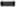  - принять меры по совершенствованию условий для выявления и поддержки одаренных детей, их отбору, подготовки и участия в олимпиадах по общеобразовательным предметам; - организовать индивидуализацию образовательного процесса через реализацию индивидуальных учебных планов, сетевые формы реализации образовательных программ;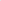  - сформировать систему мер, обеспечивающую непрерывное и планомерное повышение квалификации педагогических работников, в том числе на основе использования современных цифровых технологий, формирования и участия в профессиональных ассоциациях, программах обмена опытом и лучшими практиками, в том числе в форме стажировок; - повысить эффективность деятельности по профилактике негативных явлений в детско-подростковой среде путем организации регулярной занятости детей и подростков, в том числе стопроцентной занятости подростков группы «социального риска», вовлечения их в массовое спортивное и волонтерское (добровольческое) движение; - создать необходимые условия для эффективной работы социально педагогических, психологических служб, служб медиации по поддержке	в образовательных	организациях благоприятного психологического климата, формированию у обучающихся навыков бесконфликтного общения, адекватной самооценки, выявлению и оказанию необходимой психо-коррекционной и иной помощи обучающимся, находящимся в трудной жизненной ситуации, склонным к депрессии, суицидальному настроению, агрессивному и девиантному поведению;- обеспечить проведение социально-психологического тестирования обучающихся на предмет потребления наркотических средств, психотропных и других токсических веществ с максимальным охватом обучающихся;- организовать мероприятия по функционированию Центров образования естественно-научной и технической направленностей  «Точка роста».Образование - это отрасль, которая предполагает не просто необходимость идти в ногу со временем, а на несколько шагов его опережать. Без преувеличения, образование - это система проектирования будущего! Объединяя усилия, мы повышаем эффективность совместной работы, что  позволяет в системе решать поставленные амбициозные цели и сложные задачи.Впереди – новый учебный год! От того, как мы его начнем, во многом зависит эффективность нашей дальнейшей деятельности. Поэтому в канун нового учебного года хочется пожелать вам здоровья, внутренней стойкости, профессиональной чуткости, оптимизма, удачи, а главное, удовлетворенности от результатов собственной работы!Название ООМатематикаРусский языкОбществоз.Ин. языкБиологияИсторияИнформатикаЛитератураХимияГеографияФизикаМуниципальный показатель (2021)99127671117149510237Название ООМат Пр. Мат Пр. Рус.  Рус.  Общест.  Общест.  Анг. Анг. Биол.  Биол.  Истор. Истор. Инфор.   Инфор.   литература литература Хим. Хим. географ  географ  Физ.  Физ.  Название ОО2020202120202021202020212020202120202021202020212020202120202021202020212020202120202021Средний муниципальнный балл625976,577,860,96468,973536162,86867,97170,96957,37483785551Название ООМат Пр. Рус.  Общест.  Анг. Биол.  Истор. Инфор.   литература Хим. географ  Физ.  По ООМуниципальный показатель01862131120034